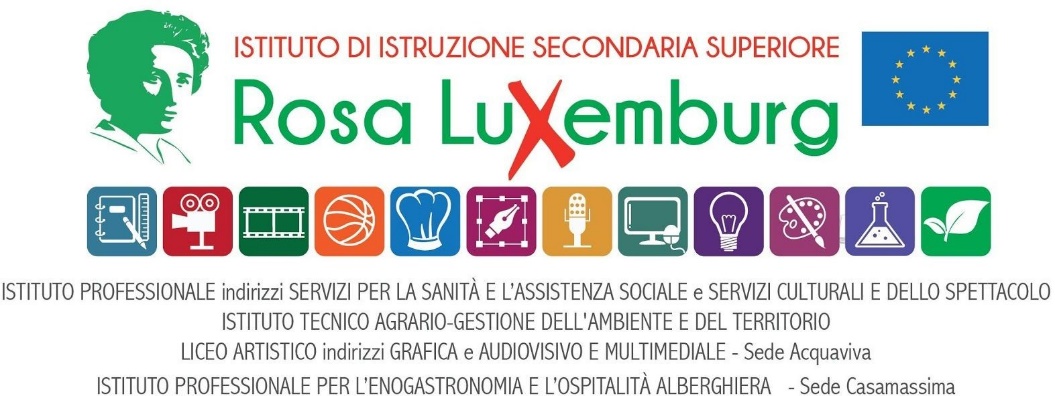 Studenti minorenni                                                           AUTORIZZAZIONE DEI GENITORIIl/Lasottoscritto/a……………………………………eil/lasottoscritto/a……………………………………genitore/i – legale tutore dell’alunno/a………………………………………………………..,frequentante la classe……………….., dell’indirizzo ……………………….…………….AUTORIZZA/AUTORIZZANOil/la proprio/a figlio/a partecipare al progetto ATLETICA-SCUOLA SPORT E DISABILITA’ e ai relativi allenamenti di atletica leggera.Consapevole/i del fatto che gli studenti parteciperanno agli allenamenti di atletica leggera che si terranno dalle 15.15 alle 16:45 nelle giornate indicate nella Comunicazione N. … allegata, presso lo Stadio Giammaria del Comune di Acquaviva delle Fonti.il/i sottoscritto/i, con la presente: esonera/esonerano la scuola da ogni responsabilità riguardo all’incolumità delle persone e dellecose e al comportamento degli alunni. dichiara/no di assumersi le responsabilità (art. 2048 del Codice Civile) derivanti da inosservanza daparte del/la proprio/a figlio/a delle disposizioni impartite dagli insegnanti e da cause indipendentidall’organizzazione scolastica.Data …………………….Firma del genitore/legale tutore ………………………………………Firma del genitore/legale tutore ………………………………………Dichiarazione da rilasciare in caso di firma di un solo genitore:Il sottoscritto, _________________________, consapevole delle conseguenze amministrative e penaliper chi rilasci dichiarazioni non corrispondenti a verità, ai sensi del DPR 245/2000, dichiara di avereffettuato la scelta/richiesta in osservanza delle disposizioni sulla responsabilità genitoriale di cui agliartt. 316, 337 ter e 337 quater del codice civile, che richiedono il consenso di entrambi i genitori.FIRMA DEL GENITORE ______________________________________